Затверджено»       Заступник міського голови з питань сім’ї, молоді та спорту 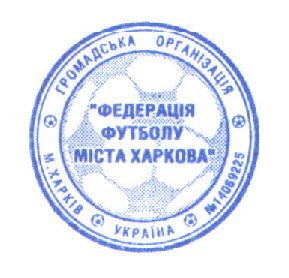                                    К.А. Лобойченко          ______________________2020 р.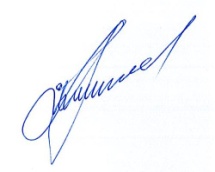 ВЕРНО:П О Л О Ж Е Н Н Япро проведення   Кубку Харківської міської ради з футзалу м. Харків – 2020І. МЕТА ПРОВЕДЕННЯ•    Популяризація футболу серед мешканців м. Харкова;•    Широке  залучення  всіх верств населення  м. Харкова  до  систематичних занять фізичною культурою та спортом, зміцнення здоров'я;•    Виховання   підростаючого   покоління   на  славних   спортивних традиціях м. Харкова;•    Підвищення   спортивної   майстерності   та   виявлення   здібних футболістів;•    Раціональне проведення дозвілля дітей у період зимових шкільних канікул;ІІ. ТЕРМІН І МІСЦЕ ПРОВЕДЕННЯ       Матчі турніру проводяться у спортивних залах міста Харкова з 25 листопада 2020 року по 20 січня 2021 року, згідно з календарем проведення ігор, затвердженим  Федерацією футболу м. Харкова (далі ФФМХ) та  узгодженого з Управлінням з питань фізичної культури та спорту Департаменту у справах сім’ї, молоді та спорту Харківської міської ради ( далі Управління)ІІІ. КЕРІВНИЦТВО ТУРНІРУ3.1. Загальне керівництво турніром здійснює Управління спільно зФФМХ та Харківської обласної асоціації футзалу (далі ХОАФ)3.2. Безпосереднє проведення турніру покладається на комітет дитячо-юнацького футболу ФФМХ, ХОАФ / далі Комітет / та головну суддівську колегію;IV. УЧАСНИКИ ТА УМОВИ ПРОВЕДЕННЯ ТУРНІРУ 4.1. Турнір проводиться серед команд  ДЮСЗ, ДЮФК,спортивних клубів, загальноосвітніх закладів,  клубів за місцем проживання  міста Харкова та Харківської області серед гравців 2009-2011 років народження (в трьох вікових групах).4.2.  Умови проведення змагань: Склад команди - 15 гравців та один тренер-представник.  Заявки на участь у турнірі ( стандартного зразку у електронному та печатному вигляді) подаються до ГСК ( головної суддівської колегії)Дозаявки та переходи гравців протягом турніру не дозволяються. Турнір проводиться згідно з Правилами гри у футзал у 2 етапи; Гра складається з двох таймів по 20 хв. кожний (перерва 5 хв.)У випадку нічийного результату у фінальній частині турніру, для виявлення  переможця призначається серія післяматчевих 6-метрових ударів, які пробиваються відповідно до вимог Правил гри у футзал.При абсолютній рівності цих показників місця команд визначає жереб.У змаганнях приймають участь гравці-команд, які зареєстровані у ЕБД УАФ;Систему проведення турніру визначає ГСК;V. НАГОРОДЖЕННЯ5.1. Команди, які посіли призові місця, нагороджуються Кубками, дипломами  та пам’ятними призами Харківської міської ради.5.2. Учасники - переможці та призери турніру нагороджуються медалями та дипломами Харківської міської ради.5.3. Кращі гравці нагороджуються дипломами та пам’ятними призами.VI. ФІНАНСУВАННЯВитрати на організацію і проведення турніру за рахунок:Оплата харчування суддів та інших учасників змагань, придбання нагородної атрибутики та пам’ятних призів, оренда/ послуги/спортивних споруд,  організації та проведення урочистої церемонії закриття змагань та нагородження переможців  - за рахунок управління з питань фізичної культури та спорту Департаменту у справах сім’ї, молоді та спорту  Харківської міської ради;часткова фінансова підтримка – за рахунок ФФМХ та ХОАФ;Начальник управління                                       Виконавчий директорз питань фізичної культури                                федерації футболу м. Харковата спорту  Департаменту у справахсім’ї , молоді та спорту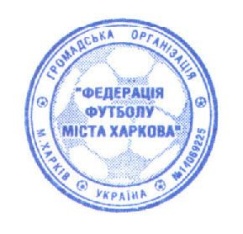 Харківської міської ради ____________К. М. Курашов                                                                          О. Ю. Тюрін